San Juan de Pasto, 27 de noviembre del 2017IntegrantesCOMITÉ CURRICULAR Y DE INVESTIGACIÓNDepartamento de Química Universidad de Nariño Cordial saludo, Como estudiante del Programa de Química pongo en consideración la siguiente solicitud: Aval para movilidad académica con el fin de asistir al “II Seminario Colombiano en Ciencias de Superficies” a desarrollarse del 21 al 24 de noviembre de 2017 en la ciudad de Medellín.Lo anterior justificando que: Ejm. es de gran importancia asistir ya que me permite enriquecer mi formación académica y personal. Además la temática del evento académico es a fin con lo que pretendo plantear en mi proyecto de investigación.Participare como ponente en la modalidad poster con el trabajo denominado “__________________________”Atentamente,__________________________Nombre:Estudiante Programa de Química – Semestre _____Código:Cédula:Correo electrónico:Celular:Si su movilidad es producto de la temática de su proyecto de trabajo de grado, debe contar con el visto bueno del Director y codirector (si lo tiene)__________________________                     	_______________________________Vo.Bo. Director                                                         	Vo.Bo. CodirectorNombre:						Nombre:Correo electrónico:				Correo electrónico:Adjunto: carta de aceptación y reporte de matrícula.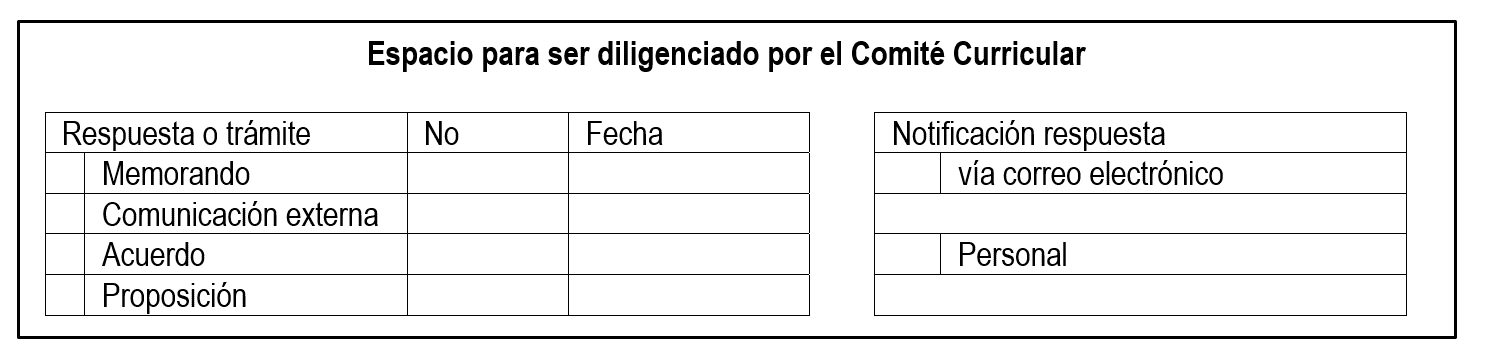 NO ELIMINE LA TABLA ANTERIOR, ÉSTA FORMA PARTE DE LA SOLICITUD Y DEBE IMPRIMIRSE, AUNQUE QUEDE AL RESPALDO DE LA HOJA DE SU SOLICITUD.Consideraciones generalesESTAS DEBEN ELIMINARSE UNA VEZ TERMINE LA REDACCIÓN DE SU SOLICITUD:Todas las solicitudes deben ADJUNTAR REPORTE DE MATRÍCULA ACADÉMICA VIGENTE generado del sistema de matrículas.Usted debe radicar esta SOLICITUD EN FÍSICO en el Departamento de Química y enviar el archivo en formato documento .doc o .docx  a los correos quimica@udenar.edu.coAnexos que debe presentar según su solicitud:Aval para asistir a cursos, congresos, seminarios y/o eventos académicos: Constancia de la Unidad de Salud de póliza de accidentes.Si es asistente programación del evento.Si es ponente carta de aceptación.Según su necesidad los textos en rojo y verde deben modificarse y/o eliminarse de la solicitud.